Functional Job Description: Position eligible to be considered for temporary modification in conjunction with a Return to Work transitional duty program agreement: This Functional Job Description was completed through an on-site job analysis by a certified professional ergonomist/licensed physical therapist. It is for the purpose of identifying and quantifying the physical functional requirements of this job. The Functional Job Description should not be construed as a detailed description of all specific job duties and/or tools, equipment and materials that may be necessary or incidental to the performance of this job. Further consideration may be necessary when applying the standards to the injured population in the medical management process. Company:Bluestem Brands, Inc.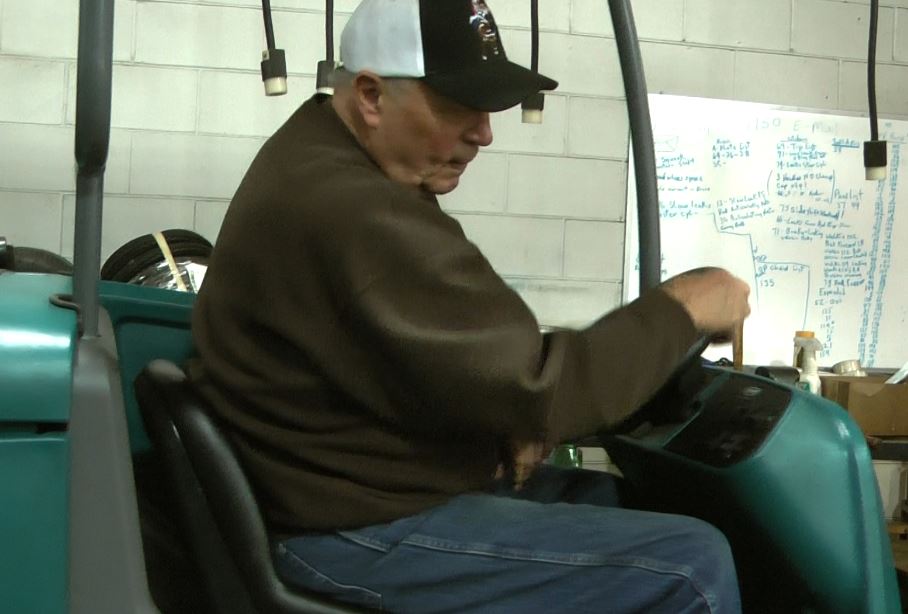 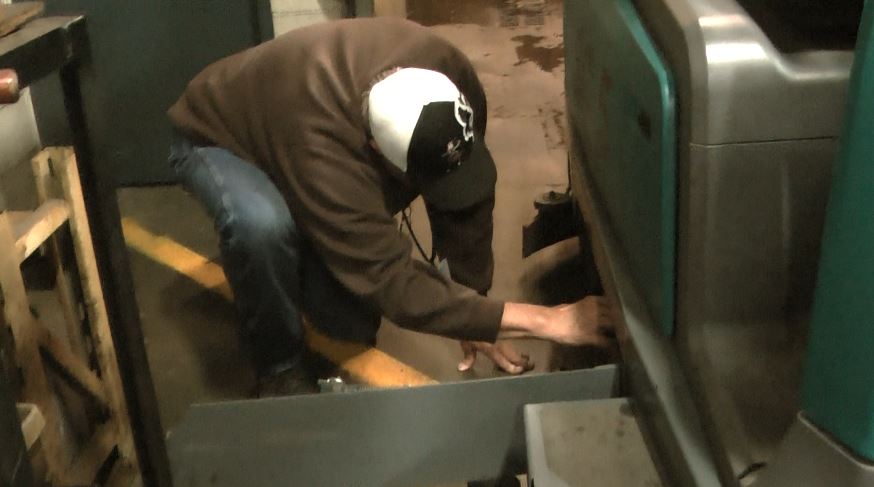 Job Title:General Labor – Floor Scrubber	                Date:6-16-16Dept/Facility:West DC, St. Cloud, MNProduct Section:OutboundElectronic Doc. #FJD Floor Scrubber 6-2016 FINALWork HoursOvertime:Voluntary and/or mandatory per production requirements.Breaks:10 minutes every two hours, one 30 minute lunch break.Work HoursShift:Days of week:Time:Time:Work HoursFirst Monday – Friday9:00 AM to 5:30 PM9:00 AM to 5:30 PMJob RotationYesJob Training or Credentials Required   at HireEducation/ training:None required; high school diploma or GED preferred.Job Training or Credentials Required   at HireKnowledge/ cognitive skills:Basic math, reading, writing and oral communication skills preferred. Ability to organize work tasks and work independently or as part of a team.Machines, Tools,  Equipment UsedFloor scrubber, pressure washer and hose.Job Purpose/ ObjectivesOperate the floor scrubber to clean floors. Use a checklist to perform safety and operational checks prior to operation. At the end of the shift clean the scrubber (includes dumping water, clean the hoses, catch pan, rollers, brushes, etc.).Safety and Personal Protective Equipment Required*Available Hard Hat Steel Toe Footwear Safety GlassesGloves:Safety and Personal Protective Equipment Required*Available Face Shield Protective Clothing Safety Glasses/Side Shields LeatherSafety and Personal Protective Equipment Required*Available Dust Mask Safety Vest Fall Protection Harness Back Support* Safety Goggles Hearing Protection* Compensatory methods to mitigate heat Rubberized/cloth* Chemical Safety/ Equipment Training/ Certification Required  Daily Meeting and Stretch Breaks (includes:)  Daily Meeting and Stretch Breaks (includes:)Industrial Truck Training Industrial Truck Training OSHA Training (Rules and Regulations)OSHA Training (Rules and Regulations)OSHA Training (Rules and Regulations)Safety/ Equipment Training/ Certification RequiredSafety TopicsSafety Topics EZ-Go EZ-Go New Hire Safety Orientation New Hire Safety Orientation New Hire Safety OrientationSafety/ Equipment Training/ Certification RequiredSafety PoliciesSafety Policies Walkie-Rider Walkie-Rider Right to Know Right to Know Right to KnowSafety/ Equipment Training/ Certification RequiredQuestions & AnswersQuestions & Answers Pallet Jack Pallet Jack Lockout/Tag Out Lockout/Tag Out Lockout/Tag OutSafety/ Equipment Training/ Certification RequiredReview Safety Committee Minutes Review Safety Committee Minutes  Forklift (sit down) Forklift (sit down) Regulated Materials Training (ORM-D) Supervisor Safety UpdatesPower Washer Hands-on Safety Training   Regulated Materials Training (ORM-D) Supervisor Safety UpdatesPower Washer Hands-on Safety Training   Regulated Materials Training (ORM-D) Supervisor Safety UpdatesPower Washer Hands-on Safety Training  Safety/ Equipment Training/ Certification RequiredReview Safety Committee Minutes Review Safety Committee Minutes  Stand-up Reach Truck Stand-up Reach Truck Regulated Materials Training (ORM-D) Supervisor Safety UpdatesPower Washer Hands-on Safety Training   Regulated Materials Training (ORM-D) Supervisor Safety UpdatesPower Washer Hands-on Safety Training   Regulated Materials Training (ORM-D) Supervisor Safety UpdatesPower Washer Hands-on Safety Training  Safety/ Equipment Training/ Certification RequiredReview Safety Committee Minutes Review Safety Committee Minutes  Order Picker Order Picker Regulated Materials Training (ORM-D) Supervisor Safety UpdatesPower Washer Hands-on Safety Training   Regulated Materials Training (ORM-D) Supervisor Safety UpdatesPower Washer Hands-on Safety Training   Regulated Materials Training (ORM-D) Supervisor Safety UpdatesPower Washer Hands-on Safety Training  Functional Job Elements Functional Job Elements Functional Job Elements Functional Job Elements Functional Job Elements Functional Job Elements % of shiftPreparationGo through the equipment checklist to check operational and safety features of the scrubber.Use the 1” water hose in the Wash Bay to fill the scrubber water tank.Obtain the schedule for the day.  PreparationGo through the equipment checklist to check operational and safety features of the scrubber.Use the 1” water hose in the Wash Bay to fill the scrubber water tank.Obtain the schedule for the day.  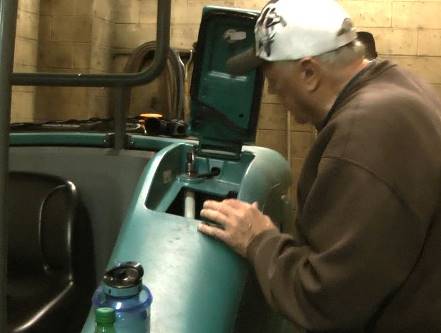 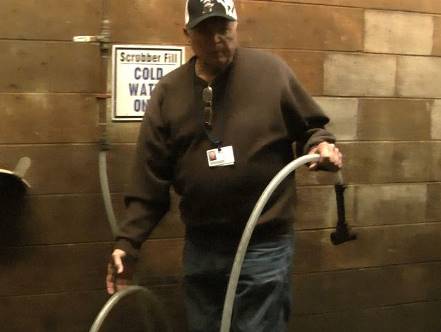 < 1%Operate Floor ScrubberDrive the floor scrubber following safe driving procedures. The scrubber is operated from a seated position.The scrubber has power steering with hand controls to control various operations of the scrubber and foot controls (brake and accelerator).The scrubber can be driven with one arm/hand.May occasionally get off the scrubber to pick up debris (paper, wood, etc.) off the floor and take to a trash can.Operate Floor ScrubberDrive the floor scrubber following safe driving procedures. The scrubber is operated from a seated position.The scrubber has power steering with hand controls to control various operations of the scrubber and foot controls (brake and accelerator).The scrubber can be driven with one arm/hand.May occasionally get off the scrubber to pick up debris (paper, wood, etc.) off the floor and take to a trash can.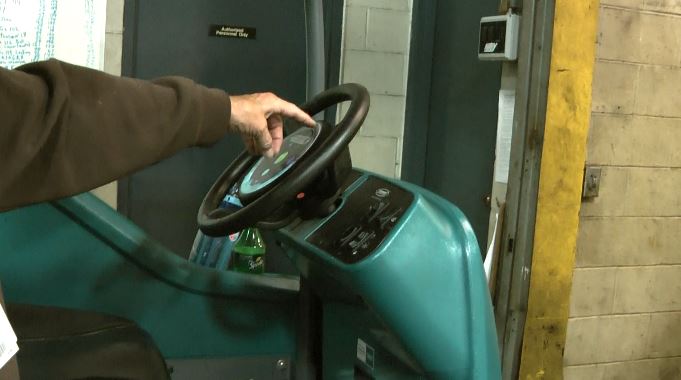 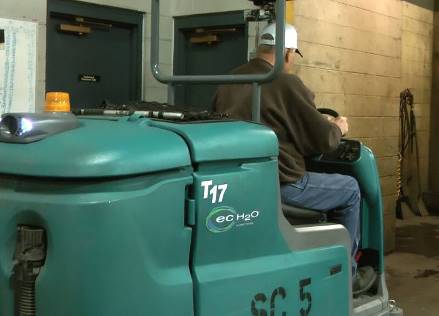 94%Operate Floor ScrubberDrive the floor scrubber following safe driving procedures. The scrubber is operated from a seated position.The scrubber has power steering with hand controls to control various operations of the scrubber and foot controls (brake and accelerator).The scrubber can be driven with one arm/hand.May occasionally get off the scrubber to pick up debris (paper, wood, etc.) off the floor and take to a trash can.Operate Floor ScrubberDrive the floor scrubber following safe driving procedures. The scrubber is operated from a seated position.The scrubber has power steering with hand controls to control various operations of the scrubber and foot controls (brake and accelerator).The scrubber can be driven with one arm/hand.May occasionally get off the scrubber to pick up debris (paper, wood, etc.) off the floor and take to a trash can.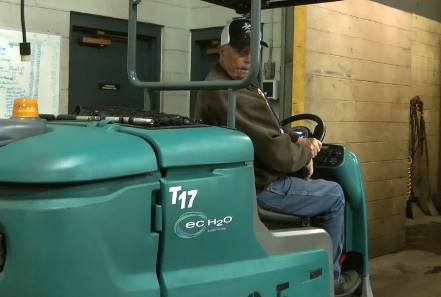 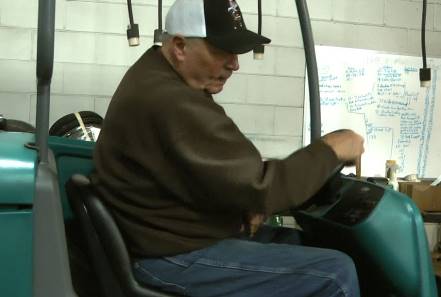 94%End of shift cleaningAt the shift the scrubber is thoroughly cleaned by the operator including:Dump remaining water.Clean hoses, catch pan, rollers and brushes.Cleaning takes about 20 to 30 minutes to do a thorough job and involves kneeling, squatting, on all fours and up to 25# of hand/arm force to open access panels, disconnect/ connect hoses, pull out/push in brushes, etc. Two hands are required to perform the cleaning functions.The water hose is used to clean components of the scrubber.If not cleaned on a daily basis, the scrubber components become caked with dried dirt, debris, etc. with resulting increase in the physical demands on the operator and time required to clean the scrubber.End of shift cleaningAt the shift the scrubber is thoroughly cleaned by the operator including:Dump remaining water.Clean hoses, catch pan, rollers and brushes.Cleaning takes about 20 to 30 minutes to do a thorough job and involves kneeling, squatting, on all fours and up to 25# of hand/arm force to open access panels, disconnect/ connect hoses, pull out/push in brushes, etc. Two hands are required to perform the cleaning functions.The water hose is used to clean components of the scrubber.If not cleaned on a daily basis, the scrubber components become caked with dried dirt, debris, etc. with resulting increase in the physical demands on the operator and time required to clean the scrubber.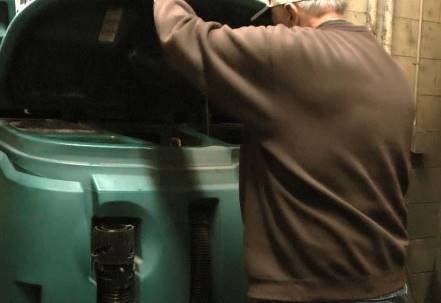 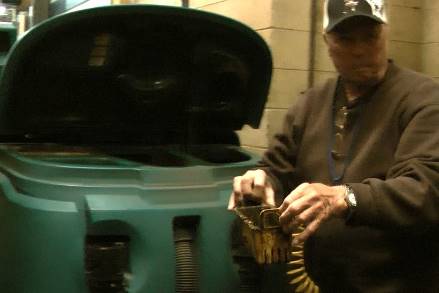 5%End of shift cleaningAt the shift the scrubber is thoroughly cleaned by the operator including:Dump remaining water.Clean hoses, catch pan, rollers and brushes.Cleaning takes about 20 to 30 minutes to do a thorough job and involves kneeling, squatting, on all fours and up to 25# of hand/arm force to open access panels, disconnect/ connect hoses, pull out/push in brushes, etc. Two hands are required to perform the cleaning functions.The water hose is used to clean components of the scrubber.If not cleaned on a daily basis, the scrubber components become caked with dried dirt, debris, etc. with resulting increase in the physical demands on the operator and time required to clean the scrubber.End of shift cleaningAt the shift the scrubber is thoroughly cleaned by the operator including:Dump remaining water.Clean hoses, catch pan, rollers and brushes.Cleaning takes about 20 to 30 minutes to do a thorough job and involves kneeling, squatting, on all fours and up to 25# of hand/arm force to open access panels, disconnect/ connect hoses, pull out/push in brushes, etc. Two hands are required to perform the cleaning functions.The water hose is used to clean components of the scrubber.If not cleaned on a daily basis, the scrubber components become caked with dried dirt, debris, etc. with resulting increase in the physical demands on the operator and time required to clean the scrubber.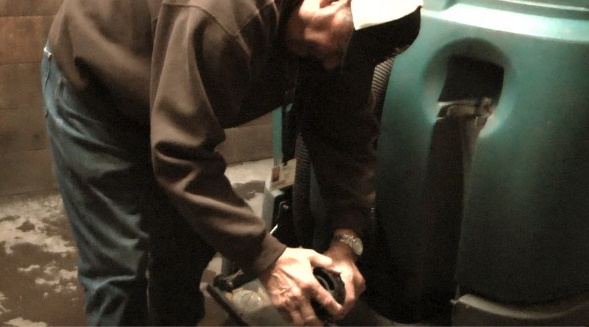 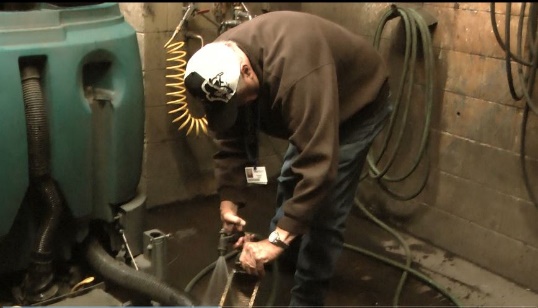 5%End of shift cleaningAt the shift the scrubber is thoroughly cleaned by the operator including:Dump remaining water.Clean hoses, catch pan, rollers and brushes.Cleaning takes about 20 to 30 minutes to do a thorough job and involves kneeling, squatting, on all fours and up to 25# of hand/arm force to open access panels, disconnect/ connect hoses, pull out/push in brushes, etc. Two hands are required to perform the cleaning functions.The water hose is used to clean components of the scrubber.If not cleaned on a daily basis, the scrubber components become caked with dried dirt, debris, etc. with resulting increase in the physical demands on the operator and time required to clean the scrubber.End of shift cleaningAt the shift the scrubber is thoroughly cleaned by the operator including:Dump remaining water.Clean hoses, catch pan, rollers and brushes.Cleaning takes about 20 to 30 minutes to do a thorough job and involves kneeling, squatting, on all fours and up to 25# of hand/arm force to open access panels, disconnect/ connect hoses, pull out/push in brushes, etc. Two hands are required to perform the cleaning functions.The water hose is used to clean components of the scrubber.If not cleaned on a daily basis, the scrubber components become caked with dried dirt, debris, etc. with resulting increase in the physical demands on the operator and time required to clean the scrubber.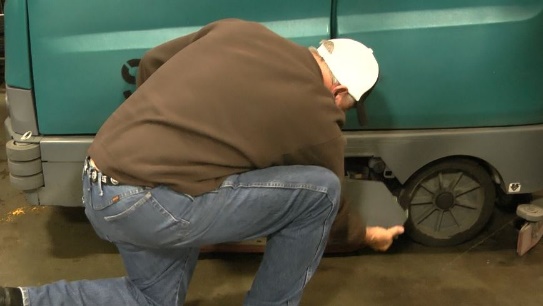 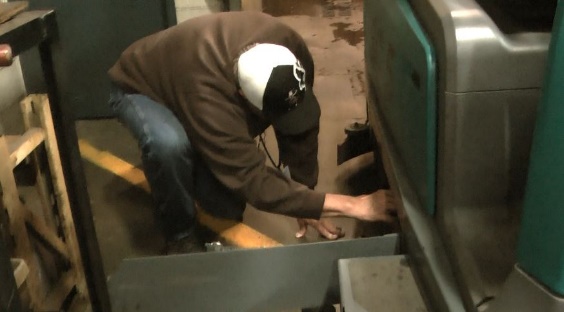 5%End of shift cleaningAt the shift the scrubber is thoroughly cleaned by the operator including:Dump remaining water.Clean hoses, catch pan, rollers and brushes.Cleaning takes about 20 to 30 minutes to do a thorough job and involves kneeling, squatting, on all fours and up to 25# of hand/arm force to open access panels, disconnect/ connect hoses, pull out/push in brushes, etc. Two hands are required to perform the cleaning functions.The water hose is used to clean components of the scrubber.If not cleaned on a daily basis, the scrubber components become caked with dried dirt, debris, etc. with resulting increase in the physical demands on the operator and time required to clean the scrubber.End of shift cleaningAt the shift the scrubber is thoroughly cleaned by the operator including:Dump remaining water.Clean hoses, catch pan, rollers and brushes.Cleaning takes about 20 to 30 minutes to do a thorough job and involves kneeling, squatting, on all fours and up to 25# of hand/arm force to open access panels, disconnect/ connect hoses, pull out/push in brushes, etc. Two hands are required to perform the cleaning functions.The water hose is used to clean components of the scrubber.If not cleaned on a daily basis, the scrubber components become caked with dried dirt, debris, etc. with resulting increase in the physical demands on the operator and time required to clean the scrubber.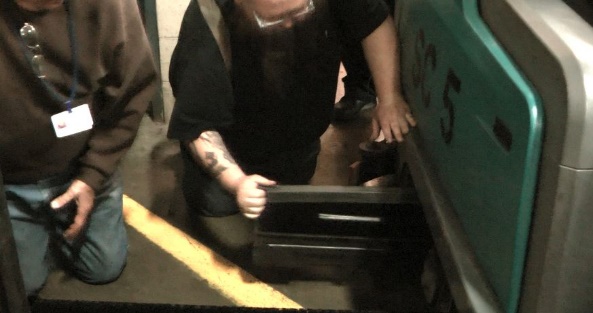 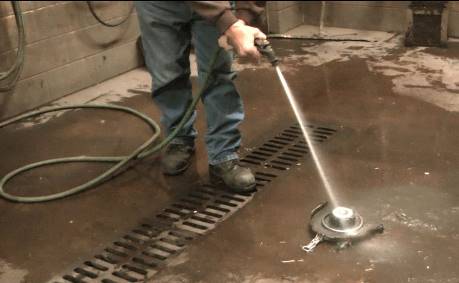 5%Park in Wash BayAt the completion of the cleaning process the scrubber is parked in the wash bay.Park in Wash BayAt the completion of the cleaning process the scrubber is parked in the wash bay.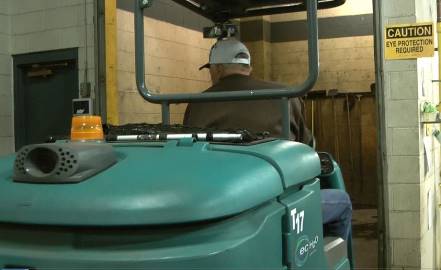 < 1%Physical FactorsManual Material HandlingManual Material HandlingManual Material HandlingManual Material HandlingManual Material HandlingManual Material HandlingManual Material HandlingManual Material HandlingManual Material HandlingManual Material HandlingManual Material HandlingManual Material HandlingManual Material HandlingManual Material HandlingManual Material HandlingManual Material HandlingManual Material HandlingManual Material HandlingManual Material HandlingManual Material HandlingManual Material HandlingManual Material HandlingManual Material HandlingManual Material HandlingManual Material HandlingManual Material HandlingManual Material HandlingManual Material HandlingManual Material HandlingManual Material HandlingManual Material HandlingManual Material HandlingManual Material HandlingManual Material HandlingManual Material HandlingManual Material HandlingManual Material HandlingManual Material HandlingManual Material HandlingManual Material HandlingManual Material HandlingManual Material Handling(lbs)Floor-Knuckle (0” to 30”)Floor-Knuckle (0” to 30”)Floor-Knuckle (0” to 30”)Floor-Knuckle (0” to 30”)Floor-Knuckle (0” to 30”)Knuckle-Chest (30” to 50’)Knuckle-Chest (30” to 50’)Knuckle-Chest (30” to 50’)Knuckle-Chest (30” to 50’)Knuckle-Chest (30” to 50’)Chest-Overhead( > 50”)Chest-Overhead( > 50”)Chest-Overhead( > 50”)Chest-Overhead( > 50”)Chest-Overhead( > 50”)Carry - Two Hands; FrontCarry - Two Hands; FrontCarry - Two Hands; FrontCarry - Two Hands; FrontCarry - Two Hands; FrontCarry - One Hand; SideCarry - One Hand; SideCarry - One Hand; SideCarry - One Hand; SideCarry - One Hand; SidePushPushPushPushPushPullPullPullPullPull100755025151050ExpNROFCNROFCNROFCNROFCNROFCNROFCNROFCPostures/MovementsPostures/MovementsPostures/MovementsPostures/MovementsPostures/MovementsPostures/MovementsPostures/MovementsPostures/MovementsPostures/MovementsPostures/MovementsPostures/MovementsPostures/MovementsPostures/MovementsPostures/MovementsPostures/MovementsHead/NeckHead/NeckHead/NeckHead/NeckHead/NeckHead/NeckExpSitStandWalkBalStairsLad-derFoot contrlTwist WaistBend WaistSquatKneelCrawlReach below 54”Reach above 54”Flex StaticExt StaticRot StaticFlex DynExt DynRot DynCFORNHand UseHand UseHand UseHand UseSensorySensorySensorySensorySensoryCommunicationCommunicationCommunicationCommunicationAbbreviations: Bal=Balance, Exp=Exposure, Contrl=Control, Flex=Flexion, Ext=Extension, Dyn=Dynamic, Manip=ManipulationExpSimple GraspFirm GraspFine ManipBalSeeHearTouch FeelTasteSmellTalkReadWriteHand SignalAbbreviations: Bal=Balance, Exp=Exposure, Contrl=Control, Flex=Flexion, Ext=Extension, Dyn=Dynamic, Manip=ManipulationCAbbreviations: Bal=Balance, Exp=Exposure, Contrl=Control, Flex=Flexion, Ext=Extension, Dyn=Dynamic, Manip=ManipulationFAbbreviations: Bal=Balance, Exp=Exposure, Contrl=Control, Flex=Flexion, Ext=Extension, Dyn=Dynamic, Manip=ManipulationOAbbreviations: Bal=Balance, Exp=Exposure, Contrl=Control, Flex=Flexion, Ext=Extension, Dyn=Dynamic, Manip=ManipulationRAbbreviations: Bal=Balance, Exp=Exposure, Contrl=Control, Flex=Flexion, Ext=Extension, Dyn=Dynamic, Manip=ManipulationNAbbreviations: Bal=Balance, Exp=Exposure, Contrl=Control, Flex=Flexion, Ext=Extension, Dyn=Dynamic, Manip=ManipulationEnvironmental FactorsExposure LevelExposure LevelExposure LevelExposure LevelExposure LevelKey/CommentsEnvironmental FactorsNROFCKey/CommentsOutdoor WorkComments:Indoor Work:  Primary work area is a large indoor warehouse complex.Heat: Based on external temperature, occasionally performs job tasks in hot indoor environment; warehouse complex is not air-conditioned. Climate Control Plan:  Ambient temperature in the warehouse is controlled via opening/closing building outside doors as appropriate in conjunction with fan use.Moving Objects: Be aware of and avoid moving objects including equipment.Indoor WorkComments:Indoor Work:  Primary work area is a large indoor warehouse complex.Heat: Based on external temperature, occasionally performs job tasks in hot indoor environment; warehouse complex is not air-conditioned. Climate Control Plan:  Ambient temperature in the warehouse is controlled via opening/closing building outside doors as appropriate in conjunction with fan use.Moving Objects: Be aware of and avoid moving objects including equipment.HeatComments:Indoor Work:  Primary work area is a large indoor warehouse complex.Heat: Based on external temperature, occasionally performs job tasks in hot indoor environment; warehouse complex is not air-conditioned. Climate Control Plan:  Ambient temperature in the warehouse is controlled via opening/closing building outside doors as appropriate in conjunction with fan use.Moving Objects: Be aware of and avoid moving objects including equipment.ColdComments:Indoor Work:  Primary work area is a large indoor warehouse complex.Heat: Based on external temperature, occasionally performs job tasks in hot indoor environment; warehouse complex is not air-conditioned. Climate Control Plan:  Ambient temperature in the warehouse is controlled via opening/closing building outside doors as appropriate in conjunction with fan use.Moving Objects: Be aware of and avoid moving objects including equipment.Wet/ HumidComments:Indoor Work:  Primary work area is a large indoor warehouse complex.Heat: Based on external temperature, occasionally performs job tasks in hot indoor environment; warehouse complex is not air-conditioned. Climate Control Plan:  Ambient temperature in the warehouse is controlled via opening/closing building outside doors as appropriate in conjunction with fan use.Moving Objects: Be aware of and avoid moving objects including equipment.Hearing ProtectionComments:Indoor Work:  Primary work area is a large indoor warehouse complex.Heat: Based on external temperature, occasionally performs job tasks in hot indoor environment; warehouse complex is not air-conditioned. Climate Control Plan:  Ambient temperature in the warehouse is controlled via opening/closing building outside doors as appropriate in conjunction with fan use.Moving Objects: Be aware of and avoid moving objects including equipment.VibrationComments:Indoor Work:  Primary work area is a large indoor warehouse complex.Heat: Based on external temperature, occasionally performs job tasks in hot indoor environment; warehouse complex is not air-conditioned. Climate Control Plan:  Ambient temperature in the warehouse is controlled via opening/closing building outside doors as appropriate in conjunction with fan use.Moving Objects: Be aware of and avoid moving objects including equipment.Fumes/Gases/OrdersComments:Indoor Work:  Primary work area is a large indoor warehouse complex.Heat: Based on external temperature, occasionally performs job tasks in hot indoor environment; warehouse complex is not air-conditioned. Climate Control Plan:  Ambient temperature in the warehouse is controlled via opening/closing building outside doors as appropriate in conjunction with fan use.Moving Objects: Be aware of and avoid moving objects including equipment.DustComments:Indoor Work:  Primary work area is a large indoor warehouse complex.Heat: Based on external temperature, occasionally performs job tasks in hot indoor environment; warehouse complex is not air-conditioned. Climate Control Plan:  Ambient temperature in the warehouse is controlled via opening/closing building outside doors as appropriate in conjunction with fan use.Moving Objects: Be aware of and avoid moving objects including equipment.Moving Objects Comments:Indoor Work:  Primary work area is a large indoor warehouse complex.Heat: Based on external temperature, occasionally performs job tasks in hot indoor environment; warehouse complex is not air-conditioned. Climate Control Plan:  Ambient temperature in the warehouse is controlled via opening/closing building outside doors as appropriate in conjunction with fan use.Moving Objects: Be aware of and avoid moving objects including equipment.ElectricalComments:Indoor Work:  Primary work area is a large indoor warehouse complex.Heat: Based on external temperature, occasionally performs job tasks in hot indoor environment; warehouse complex is not air-conditioned. Climate Control Plan:  Ambient temperature in the warehouse is controlled via opening/closing building outside doors as appropriate in conjunction with fan use.Moving Objects: Be aware of and avoid moving objects including equipment.ChemicalComments:Indoor Work:  Primary work area is a large indoor warehouse complex.Heat: Based on external temperature, occasionally performs job tasks in hot indoor environment; warehouse complex is not air-conditioned. Climate Control Plan:  Ambient temperature in the warehouse is controlled via opening/closing building outside doors as appropriate in conjunction with fan use.Moving Objects: Be aware of and avoid moving objects including equipment.Protected Work HeightsComments:Indoor Work:  Primary work area is a large indoor warehouse complex.Heat: Based on external temperature, occasionally performs job tasks in hot indoor environment; warehouse complex is not air-conditioned. Climate Control Plan:  Ambient temperature in the warehouse is controlled via opening/closing building outside doors as appropriate in conjunction with fan use.Moving Objects: Be aware of and avoid moving objects including equipment.Unprotected Work HeightsComments:Indoor Work:  Primary work area is a large indoor warehouse complex.Heat: Based on external temperature, occasionally performs job tasks in hot indoor environment; warehouse complex is not air-conditioned. Climate Control Plan:  Ambient temperature in the warehouse is controlled via opening/closing building outside doors as appropriate in conjunction with fan use.Moving Objects: Be aware of and avoid moving objects including equipment.Flying DebrisComments:Indoor Work:  Primary work area is a large indoor warehouse complex.Heat: Based on external temperature, occasionally performs job tasks in hot indoor environment; warehouse complex is not air-conditioned. Climate Control Plan:  Ambient temperature in the warehouse is controlled via opening/closing building outside doors as appropriate in conjunction with fan use.Moving Objects: Be aware of and avoid moving objects including equipment.Lighting (Inadequate/Excessive)Comments:Indoor Work:  Primary work area is a large indoor warehouse complex.Heat: Based on external temperature, occasionally performs job tasks in hot indoor environment; warehouse complex is not air-conditioned. Climate Control Plan:  Ambient temperature in the warehouse is controlled via opening/closing building outside doors as appropriate in conjunction with fan use.Moving Objects: Be aware of and avoid moving objects including equipment.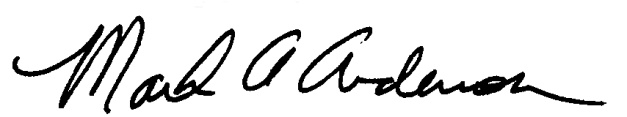 This Functional Job Description has been reviewed by company representatives and is believed to be an accurate representation of most of the job content.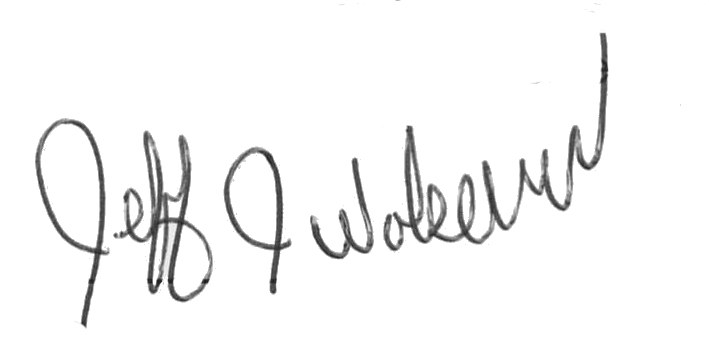 Mark A Anderson, MA, PT CPECertified Professional ErgonomistLicensed Physical TherapistErgoSystems Consulting Group, Inc.19285 Shady Hills RoadMinneapolis, MN 55331952-401-9296mark.anderson@ergosystemsconsulting.comwww.ergosystemsconsulting.com_______________________________________Mark A Anderson, MA, PT CPECertified Professional ErgonomistLicensed Physical TherapistErgoSystems Consulting Group, Inc.19285 Shady Hills RoadMinneapolis, MN 55331952-401-9296mark.anderson@ergosystemsconsulting.comwww.ergosystemsconsulting.comJeff WolsethManager - Occupational Safety and Health Mark A Anderson, MA, PT CPECertified Professional ErgonomistLicensed Physical TherapistErgoSystems Consulting Group, Inc.19285 Shady Hills RoadMinneapolis, MN 55331952-401-9296mark.anderson@ergosystemsconsulting.comwww.ergosystemsconsulting.com_______________________________________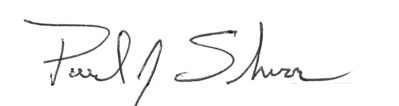 Mark A Anderson, MA, PT CPECertified Professional ErgonomistLicensed Physical TherapistErgoSystems Consulting Group, Inc.19285 Shady Hills RoadMinneapolis, MN 55331952-401-9296mark.anderson@ergosystemsconsulting.comwww.ergosystemsconsulting.comPaul SchroerManager – Warehouse Operations